慶祝70週年校慶活動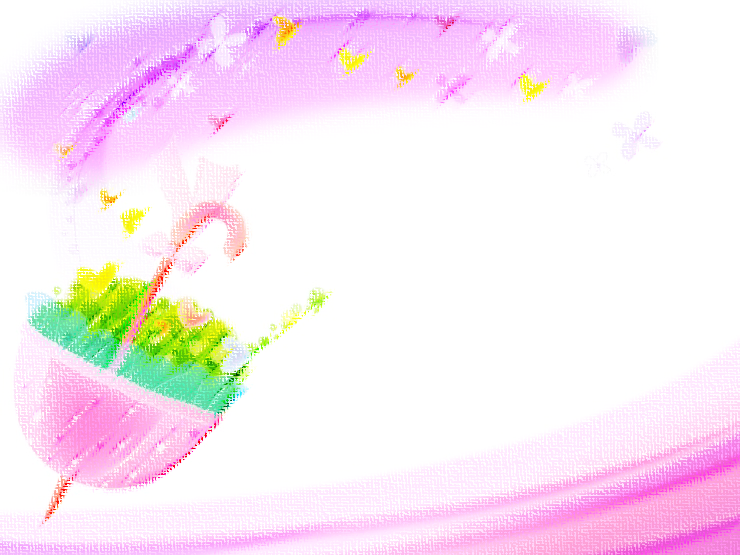 四年級 校慶多媒體影片製作競賽 優勝名單班級名次四 忠四 孝四 仁四 愛四 信四 義第一名401-25劉子睿402-36陳亮伃403-20陳品翰404-29胡海樂405-25林庭安406-37方柔涵第二名401-2吳秉翰402-1周硯畯403-4蔡秉宸404-28陳以芯405-1孫堃豪406-9林家弘第三名401-18廖少宇402-23陳奕蓁403-32陳詠欣404-32林郁宸405-27邱豊鈞406-28吳昕恩佳作401-16邱奕傑402-37林靚菲403-6陳柏睿404-16高斌群405-29楊子瑩406-25陳姿穎佳作401-32林珮容402-13鄭維仁403-16陳宥丞404-8劉衶甫405-31魏華妡406-34黃珮晴